Nordrhein-WestfalenQualifikationsphase 1:
Spanisch als fortgeführte Fremdsprache(Leistungskurs) Vorlage zur Erstellungeines schulinternen Curriculumszu Bachillerato und den Themen-arbeitsheften für die Oberstufe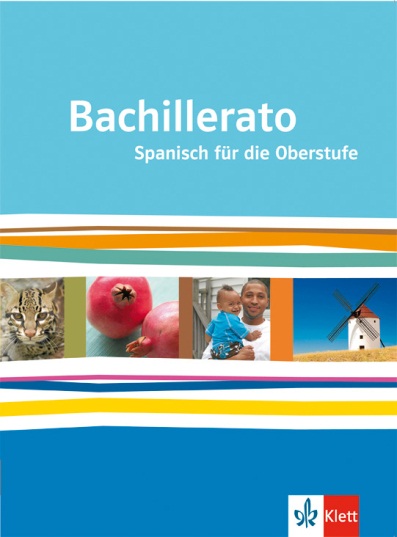 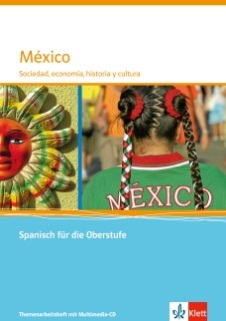 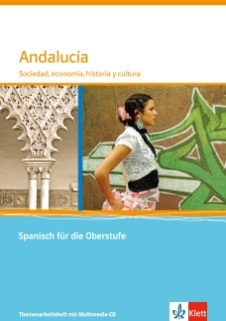 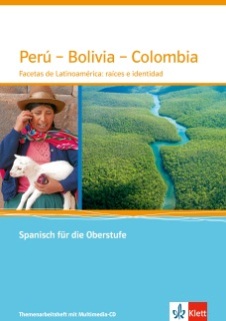 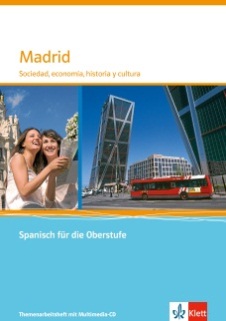 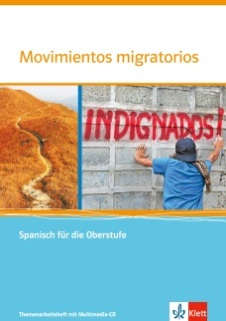 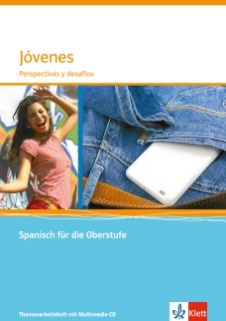 Unterrichtsvorhaben IUnterrichtsvorhaben IIThema: La pobreza infantil en Latinoamérica – la formación como llave para salir de la calleThema: El País Vasco: sociedad y trasfondo históricoInhaltliche Schwerpunkte:Pobreza infantil en el mundoLa situación en MéxicoLa situación en PerúLa situación en ColombiaInhaltliche Schwerpunkte:Identidad y cultura vascaEconomíaEl terrorismo de ETAEl festival de San SebastiánSchwerpunktmäßig zu erwerbende 
(Teil-)KompetenzenHör- / Hör-Sehverstehen: Gesamtaussage, Hauptaussagen und Einzelinformationen aus auditiven und audiovisuellen Texten entnehmen Leseverstehen: Sachtexten Einzelinformationen entnehmen Sprechen – an Gesprächen teilnehmen: sich an Gesprächssituationen in unterschiedlichen Rollen beteiligen, dabei ggf. Missverständnisse überwinden Schreiben: einen inneren Monolog verfassenSprachmittlung: in informellen Begegnungssituationen Aussagen in die jeweilige Zielsprache mündlich sprachmittelnd übertragenVerfügen über sprachliche Mittel: Verfügen über ein breites Spektrum sprachlicher MittelZeitbedarf: ca. 40-45 Std.Schwerpunktmäßig zu erwerbende 
(Teil-)KompetenzenHör- / Hör-Sehverstehen: Gesamtaussage, Hauptaussagen und Einzelinformationen aus auditiven und audiovisuellen Texten entnehmenLeseverstehen: Sachtexten und literarischen Texten (z. B. Romanauszug) Hauptaussagen und Einzelinformationen entnehmen und dabei auch implizite Informationen erschließenSprechen – an Gesprächen teilnehmen: sich an Gesprächssituationen in unterschiedlichen Rollen beteiligenSprachmittlung: schriftlich adressatengerecht und situationsangemessen mittelnText- und Medienkompetenz: literarische Texte Verfügen über sprachliche Mittel: Verfügen über ein breites Spektrum sprachlicher Mittel, insbes. die Verwendung der indirekten Rede mit TempusverschiebungZeitbedarf: ca. 40-45 Std.Materialien:Bachillerato (978-3-12-536912-2):
Dossier 4: Tendencias globales (Bachillerato-Code)Themenheft México (978-3-12-536952-8)Themenheft Jóvenes (978-3-12-536958-0)Themenheft Perú – Bolivia – Colombia (978-3-12-536954-2)Materialien:Bachillerato (978-3-12-536912-2):
Dossier 7: ¡Descubre Euskadi!Unterrichtsvorhaben IIIUnterrichtsvorhaben IVThema: España, país de inmigración y emigraciónThema: Tendencias globales (economía y ecología)Inhaltliche Schwerpunkte:La inmigración en EspañaLa emigración desde EspañaInhaltliche Schwerpunkte:Energía alternativaEl aguaDefensa de la naturalezaMigración y pobrezaSchwerpunktmäßig zu erwerbende 
(Teil-)KompetenzenHör- / Hör-Sehverstehen: selbstständig eine der Hörabsicht entsprechende Rezeptionsstrategie (global, detailliert und selektiv) funktional anwendenLeseverstehen: Sachtexten und literarischen Texten Hauptaussagen und Einzelinformationen entnehmen und dabei auch implizite Informationen erschließenSprechen – zusammenhängendes Sprechen: Meinungen klar, differenziert und begründet darlegenSchreiben: in die eigene Texterstellung explizite und implizite Informationen und Argumente aus verschiedenen Quellen sachgerecht einbeziehen und Standpunkte durch differenzierte Begründungen oder Beispiele stützen bzw. widerlegenText- und Medienkompetenz: Lied, StatistikVerfügen über sprachliche Mittel: Verfügen über ein breites Spektrum sprachlicher Mittel, insbes. die Verwendung der VergangenheitszeitenZeitbedarf: ca. 40-45 Std.Schwerpunktmäßig zu erwerbende 
(Teil-)KompetenzenLeseverstehen: literarischen Texten Hauptaussagen und Einzelinformationen entnehmen und dabei auch implizite Informationen erschließenSprechen – zusammenhängendes Sprechen: Arbeitsergebnisse und Präsentationen darbieten und kommentierenSchreiben: einen Leserbrief verfassenSprachmittlung: mündlich adressatengerecht und situationsangemessen mittelnText- und Medienkompetenz: Karikaturen, SpielfilmVerfügen über sprachliche Mittel: Verfügen über ein breites Spektrum sprachlicher Mittel, insbes. die Verwendung des subjuntivosZeitbedarf: ca. 40-45 Std.Materialien:Bachillerato (978-3-12-536912-2):
Dossier 1: Jóvenes hoyDossier 2: Chile – un país de contrastesDossier 4: Tendencias globalesDossier 6: Andalucía me gustaDossier 10: Entre mundos: MigracionesThemenheft Movimientos migratorios (978-3-12-536950-4)Themenheft Jóvenes (978-3-12-536958-0)Themenheft Andalucía (978-3-12-536953-5)Themenheft Madrid (978-3-12-536956-6)Materialien:Bachillerato (978-3-12-536912-2):
Dossier 4: Tendencias globales Themenheft México (978-3-12-536952-8)Themenheft Madrid (978-3-12-536956-6)Themenheft Movimientos migratorios (978-3-12-536950-4)Themenheft Perú – Bolivia – Colombia (978-3-12-536954-2)